Warszawa, 30 grudnia 2020 r.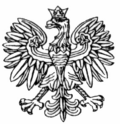 WOJEWODA MAZOWIECKI WNP-I.4131.239.2020.AJS  Rada Miasta Pruszkowaul. Józefa Ignacego Kraszewskiego 14/1605-800 PruszkówRozstrzygnięcie nadzorczeDziałając na podstawie art. 91 ust. 1, w związku z art. 86 ustawy z dnia 8 marca 1990 r. 
o samorządzie gminnym (Dz. U. z 2020 r. poz. 713, z późn. zm.)stwierdzam nieważnośćuchwały Rady Miasta Pruszkowa Nr XXX.312.2020 z 26 listopada 2020 r. w sprawie określenia szczegółowych warunków udzielania pomocy materialnej o charakterze motywacyjnym dla uczniów pobierających naukę w szkołach podstawowych publicznych i niepublicznych, znajdujących się na terenie Miasta Pruszkowa, w ramach Stypendium Miasta Pruszkowa 
w części § 6 ust.1, 8 i 9 Regulaminu w związku z załącznikiem nr 1 do Regulaminu pkt 3, 4, 5 
i 11 w zakresie obowiązku złożenia wniosku na określonym formularzu w kontekście niezbędności żądanych danych.  UzasadnienieRada Miasta Pruszkowa w dniu 26 listopada 2020 r. podjęła uchwałę Nr XXX.312.2020 z 26 listopada 2020 r. w sprawie określenia szczegółowych warunków udzielania pomocy materialnej o charakterze motywacyjnym dla uczniów pobierających naukę w szkołach podstawowych publicznych i niepublicznych, znajdujących się na terenie Miasta Pruszkowa, 
w ramach Stypendium Miasta Pruszkowa.Uchwała została doręczona do organu nadzoru 7 grudnia 2020 r. W podstawie prawnej uchwały wskazany został przepis art. 18 ust. 2 pkt 14a ustawy 
o samorządzie gminnym, zwanej dalej „u.s.g.” oraz art. 90t ustawy z dnia 7 września 1991 r. 
o systemie oświaty (Dz. U. z 2020 r., poz. 1327). Zgodnie z przywołanymi przepisami do wyłącznej właściwości rady gminy należy podejmowanie uchwał w sprawie zasad udzielania stypendiów dla uczniów i studentów. 
Art. 90t ustawy o systemie oświaty stanowi: „Art.  90t. 1.  Jednostki samorządu terytorialnego mogą tworzyć regionalne lub lokalne programy:1) wyrównywania szans edukacyjnych dzieci i młodzieży;2) wspierania edukacji uzdolnionych dzieci i młodzieży.2.  (uchylony).3.  Jednostki samorządu terytorialnego mogą tworzyć programy, o których mowa w ust. 1, we współpracy z organizacjami, o których mowa wart. 3 ust. 2 i 3 ustawy z dnia 24 kwietnia 
2003 r. o działalności pożytku publicznego i o wolontariacie (Dz. U. z 2019 r. poz. 688, 1570 i 2020 oraz z 2020 r. poz. 284).4.  W przypadku przyjęcia programów, o których mowa w ust. 1, organ stanowiący jednostki samorządu terytorialnego określa szczegółowe warunki udzielania pomocy dzieciom 
i młodzieży pobierającej naukę na terenie danej jednostki samorządu terytorialnego bez względu na miejsce zamieszkania, formy i zakres tej pomocy, w tym stypendia dla uzdolnionych uczniów oraz tryb postępowania w tych sprawach, uwzględniając w szczególności przedsięwzięcia sprzyjające eliminowaniu barier edukacyjnych, a także osoby lub grupy osób uprawnione do pomocy oraz potrzeby edukacyjne na danym obszarze.”.Z art. 90t ust. 1 pkt 2 ustawy o systemie oświaty wynika możliwość a nie obowiązek przyjęcia stosownego programu wspierania edukacji uzdolnionych dzieci i młodzieży. Natomiast art. 90t ust. 4 ustawy o systemie oświaty wskazuje na konsekwencję przyjęcia programu w postaci określenia w drodze uchwały warunków udzielania pomocy.Ponieważ program ma charakter fakultatywny zakres pomocy może być zawężony do niektórych form – w omawianym przypadku został ograniczony do stypendiów za bardzo dobre wyniki w nauce, za wybitne osiągnięcia artystyczne, za wybitne osiągnięcia sportowe 
(§ 2 Regulaminu). W § 6 ust. 1 Regulaminu został wprowadzony wzór wniosku o przyznanie stypendium, będący złącznikiem do Regulaminu. We wzorze wniosku jako dane niezbędne ustalono: datę urodzenia ucznia, PESEL ucznia w przypadku wypłaty stypendium w kasie Urzędu Miasta, miejsce zamieszkania ucznia oraz numer konta bankowego i imię i nazwisko właściciela konta bankowego (rodzic/opiekun prawny).Jednocześnie przyjęto (§ 6 ust. 8 i 9 Regulaminu), iż w przypadku stwierdzenia przez Komisję braków formalnych wniosku Komisja wezwie wnioskodawcę do ich uzupełnienia 
w ciągu 3 dni roboczych, zaś wnioski nie uzupełnione w tym terminie będą pozostawione bez rozpoznania. W tym kontekście należy stwierdzić, że zakres żądanych danych przekracza zasadę niezbędności danych. Żądanie tego typu informacji, jako obligatoryjnych, wykracza poza dane, których można żądać od ww. osób, w szczególności z uwagi na fakt, ze dane te nie są w żadnym zakresie powiązane z kryteriami przyznawania nagród czy wyróżnień. Ponadto zgodnie z art. 6 ust. 1 lit. c i e oraz ust. 3 rozporządzenia Parlamentu Europejskiego i  Rady (UE) 2016/679 
z dnia 27 kwietnia 2016 r. w sprawie ochrony osób fizycznych w związku z  przetwarzaniem danych osobowych i w sprawie swobodnego przepływu takich danych oraz uchylenia dyrektywy 95/46/WE (Dz. U. UE. L. z 2016 r. 119.1), zwanego dalej ,,RODO”, przetwarzanie jest zgodne z prawem wyłącznie w  przypadkach, gdy - i w takim zakresie, w jakim - spełniony jest co najmniej jeden z  poniższych warunków: przetwarzanie jest niezbędne do wypełnienia obowiązku prawnego ciążącego na administratorze lub przetwarzanie jest niezbędne do wykonania zadania realizowanego w interesie publicznym lub w ramach sprawowania władzy publicznej powierzonej administratorowi. Reasumując, obowiązek wskazywania przytoczonych danych i to na określonym formularzu nie znajduje uzasadnienia prawnego, 
a tym samym jest sprzeczny z art. 90t ustawy o systemie oświaty, który determinuje zakres danych niezbędnych do przyznania stypendium.Na niniejsze rozstrzygnięcie nadzorcze Miastu przysługuje skarga do Wojewódzkiego Sądu Administracyjnego w Warszawie w terminie 30 dni od daty doręczenia, wnoszona za pośrednictwem organu, który skarżone orzeczenie wydał.Informuję, że rozstrzygnięcie nadzorcze wstrzymuje wykonanie uchwały z mocy prawa, w zakresie objętym orzeczeniem, z dniem jego doręczenia.Konstanty RadziwiłłWojewoda Mazowiecki /podpisano elektronicznie/